EĞİTİM FAALİYETİNİNKİŞİSEL BİLGİLERİNİZBu bölümde eğitim faaliyetinin uygulanma sürecine ilişkin maddeler yer almaktadır. Her bir maddede size uygun gelen seçeneği işaretleyiniz. 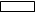 Bu bölümde eğitim faaliyetinde görevli eğitimcilere ilişkin maddeler yer almaktadır. Her bir maddede size uygun gelen seçeneği işaretleyinizGÖRÜŞ VE ÖNERİLEREĞİTİMİN ADI:EĞİTİMCİNİN ADI:EĞİTİMİN TARİHİ:EĞİTİMİN YERİ:CİNSİYETİNİZ:                           BAY                          BAYANYAŞINIZ:                            20-25                                           26-30                                           31-35                                           36-40                                           41 VE ÜSTÜEĞİTİM DURUMUNUZ:          Lise/Önlisans                                                  Lisans                                                   Lisans Üstü                                                   DoktoraYAŞINIZ:                            20-25                                           26-30                                           31-35                                           36-40                                           41 VE ÜSTÜA. Eğitimin Planlanması ve Programı5 - ÇOK İYİ4 – İYİ3 – ORTA2 - İYİ DEĞİL1 - HİÇ İYİ GEĞİL5 - ÇOK İYİ4 – İYİ3 – ORTA2 - İYİ DEĞİL1 - HİÇ İYİ GEĞİL5 - ÇOK İYİ4 – İYİ3 – ORTA2 - İYİ DEĞİL1 - HİÇ İYİ GEĞİL5 - ÇOK İYİ4 – İYİ3 – ORTA2 - İYİ DEĞİL1 - HİÇ İYİ GEĞİL5 - ÇOK İYİ4 – İYİ3 – ORTA2 - İYİ DEĞİL1 - HİÇ İYİ GEĞİLEğitimin süresi54321Eğitimin düzenlendiği tarih (zamanlaması)54321Eğitimin içeriğinin programın amacına uygunluğu54321Eğitim yöntemi ve tekniğinin konunun anlaşılabilmesi açısından uygunluğu54321Eğitim Programının etkili ve verimli uygulanmasına yönelik araç-gereç ve dokümanın kullanımı54321B. Eğitimicilerin5 - TAMAMEN YETERLİ4 – YETERLİ3 - ORTA DÜZEYDE YETERLİ2 – YETERSİZ1 - TAMAMEN YETERSİZ5 - TAMAMEN YETERLİ4 – YETERLİ3 - ORTA DÜZEYDE YETERLİ2 – YETERSİZ1 - TAMAMEN YETERSİZ5 - TAMAMEN YETERLİ4 – YETERLİ3 - ORTA DÜZEYDE YETERLİ2 – YETERSİZ1 - TAMAMEN YETERSİZ5 - TAMAMEN YETERLİ4 – YETERLİ3 - ORTA DÜZEYDE YETERLİ2 – YETERSİZ1 - TAMAMEN YETERSİZ5 - TAMAMEN YETERLİ4 – YETERLİ3 - ORTA DÜZEYDE YETERLİ2 – YETERSİZ1 - TAMAMEN YETERSİZKonuya hâkimiyeti (Alanında yeterli bilgi birikimine sahip olması)5	4321Konuyu uygun yöntem ve tekniklerle sunumu54321Zamanı etkin ve verimli bir şekilde kullanması54321Konuları açık, anlaşılır ve katılımcıların seviyesine uygun işlemesi54321Bilgiye ulaşma ve ilgili kaynakları kullanma konusunda katılımcıları bilgilendirmesi54321Motivasyonu sağlaması ve iletişim kurma becerileri54321Konuyu daha etkili sunabilmek için gerekli olan araç-gereçleri yerinde ve zamanında54321kullanması54321Faaliyet programına uyması54321Konuya uygun ölçme ve değerlendirme yöntemlerini kullanması54321Eğitimin içeriğini güncel konu ve çalışmalarla ilişkilendirmesi54321Eğitimin içeriğini katılımcıların görev alanı ile ilişkilendirmesi54321C. Eğitim Sonu Kazanımlar5 - TAMAMEN KATILIYORUM4 – KATILIYORUM3 - ORTA DÜZEYDE KATILIYORUM2 – KATILMIYORUM1 - HİÇ KATILMIYORUM5 - TAMAMEN KATILIYORUM4 – KATILIYORUM3 - ORTA DÜZEYDE KATILIYORUM2 – KATILMIYORUM1 - HİÇ KATILMIYORUM5 - TAMAMEN KATILIYORUM4 – KATILIYORUM3 - ORTA DÜZEYDE KATILIYORUM2 – KATILMIYORUM1 - HİÇ KATILMIYORUM5 - TAMAMEN KATILIYORUM4 – KATILIYORUM3 - ORTA DÜZEYDE KATILIYORUM2 – KATILMIYORUM1 - HİÇ KATILMIYORUM5 - TAMAMEN KATILIYORUM4 – KATILIYORUM3 - ORTA DÜZEYDE KATILIYORUM2 – KATILMIYORUM1 - HİÇ KATILMIYORUMEğitim mesleki gelişimime olumlu katkı sağladı54321Eğitim kişisel gelişimime olumlu katkı sağladı54321Eğitim yeni bilgi ve beceriler kazandırdı54321Eğitim motivasyonumu artırdı54321Eğitim kurumumda uygulayabileceğim yeni bilgi ve beceriler kazandırdı54321Eğitim meslektaşlarımla paylaşabileceğim yeni mesleki bilgi ve beceriler kazandırdı54321Eğitim konuya olan ilgimi artırdı54321